Publicado en Reus el 21/12/2020 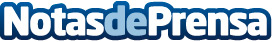 Las franquiciadas de d-uñas en Reus  ganan el premio "Al mejor franquiciado en Cataluña"La marca pone así el broche de oro a un año en el que no ha dejado de apoyar a todos los franquiciados de su red, con ayudas financieras directas en cuanto al pago de royalties, compra de productos, campañas en televisión y en autobuses… Medidas que comenzaron en marzo de 2020 y se van a prolongar hasta marzo de 2021Datos de contacto:Juan Carlos MartínDepartamento de Comunicación de d-uñas607 999 866Nota de prensa publicada en: https://www.notasdeprensa.es/las-franquiciadas-de-d-unas-en-reus-ganan-el Categorias: Franquicias Moda Cataluña Emprendedores Premios http://www.notasdeprensa.es